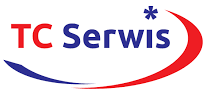 Stabilna firma z wieloletnim doświadczeniem w branży klimatyzacji i chłodnictwa poszukuje pracowników na stanowisko:Serwisant/Monter Urządzeń Chłodniczych i KlimatyzacyjnychOpis stanowiska:przeprowadzanie okresowych konserwacji urządzeń chłodniczychbieżące naprawyopieka serwisowa - kontrolowanie stanu urządzeń w okresie pomiędzy konserwacjamiWymagania:wykształcenie kierunkowe (chłodnik, elektryk, automatyk) lub kilkuletnie doświadczenie w zawodzieuprawnienia SEP do 1 kV, mile widziany F-gazdoświadczenie w serwisowaniu i konserwacji urządzeń chłodniczychprawo jazdy kat. Bumiejętność samodzielnego przeprowadzania diagnozdyspozycyjnośćOferujemy:pracę w prężnie rozwijającej się firmieszkolenia i możliwość podnoszenia kwalifikacjiumowę o pracę w pełnym wymiarze godzinOsoby zainteresowane prosimy o kontakt pod numerem telefonu 513-798-960